Pupil Premium Report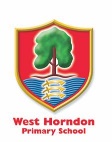 Financial Year 2014/2015In the financial year 2014/15 the school had fixed a budget of  £11,610 in pupil premium funding based on 9 pupils who are currently eligible (This only identifies the budget we expect to receive and is subject to change throughout the year as Local Authorities release funding termly.  Where the funding relates to Looked After Children this is only released once satisfactory Pupil Education Plans are submitted and agreed by the relevant authority).  The money has been assigned to meet the needs of pupils as follows:ResourceRationale Cost (rounded)OutcomesProviding personal netbooks, wireless access and training Enables pupils to access schools virtual learning platform, complete homework and a range of literacy and numeracy intervention programs£50.00Based on last year’s end of Key Stage data, outcomes for disadvantage pupils was very good Percentage achieving expected progress and more than expected progress from different starting points was 100%Disadvantaged KS2 pupils had an average point score equal to or above the national score for other pupils in mathematics. Disadvantaged KS1 pupils had an average point score above the national score for other pupils in reading, writing & mathematics. The proportion of disadvantaged KS2 pupils that attained at least Level 4 was equal to or above the national figure for other pupils in mathematics. The proportion of disadvantaged KS1 pupils that attained at least Level 2B was equal to or above the national figure for other pupils in reading, writing & mathematics. (100%)The proportion of disadvantaged KS1 pupils that attained at least Level 3 was equal to or above the national figure for other pupils in reading, writing & mathematics. (100%).To extend music tuition to children in receipt of pupil premium through the purchase of lessons and instruments Disadvantaged pupils who may not otherwise be able to partake in music tuition will benefit from learning to play and instrument.  This will also develop skills in independence through practice, maintenance or the instrument and timetabling around lessons.  Learning to read music has been shown to enhance children’s ability in the core subject areas. £438.00Based on last year’s end of Key Stage data, outcomes for disadvantage pupils was very good Percentage achieving expected progress and more than expected progress from different starting points was 100%Disadvantaged KS2 pupils had an average point score equal to or above the national score for other pupils in mathematics. Disadvantaged KS1 pupils had an average point score above the national score for other pupils in reading, writing & mathematics. The proportion of disadvantaged KS2 pupils that attained at least Level 4 was equal to or above the national figure for other pupils in mathematics. The proportion of disadvantaged KS1 pupils that attained at least Level 2B was equal to or above the national figure for other pupils in reading, writing & mathematics. (100%)The proportion of disadvantaged KS1 pupils that attained at least Level 3 was equal to or above the national figure for other pupils in reading, writing & mathematics. (100%).100% of Pupil Premium pupils to attend residential visits.Enable all pupils to access residential visit for team building and development of independence skills as well as enrichment of the curriculum £750.00Based on last year’s end of Key Stage data, outcomes for disadvantage pupils was very good Percentage achieving expected progress and more than expected progress from different starting points was 100%Disadvantaged KS2 pupils had an average point score equal to or above the national score for other pupils in mathematics. Disadvantaged KS1 pupils had an average point score above the national score for other pupils in reading, writing & mathematics. The proportion of disadvantaged KS2 pupils that attained at least Level 4 was equal to or above the national figure for other pupils in mathematics. The proportion of disadvantaged KS1 pupils that attained at least Level 2B was equal to or above the national figure for other pupils in reading, writing & mathematics. (100%)The proportion of disadvantaged KS1 pupils that attained at least Level 3 was equal to or above the national figure for other pupils in reading, writing & mathematics. (100%).Nurture Dogs sessionsOccupational therapy based activities with dogs to build confidence   and raise self-esteem.£1800.00Based on last year’s end of Key Stage data, outcomes for disadvantage pupils was very good Percentage achieving expected progress and more than expected progress from different starting points was 100%Disadvantaged KS2 pupils had an average point score equal to or above the national score for other pupils in mathematics. Disadvantaged KS1 pupils had an average point score above the national score for other pupils in reading, writing & mathematics. The proportion of disadvantaged KS2 pupils that attained at least Level 4 was equal to or above the national figure for other pupils in mathematics. The proportion of disadvantaged KS1 pupils that attained at least Level 2B was equal to or above the national figure for other pupils in reading, writing & mathematics. (100%)The proportion of disadvantaged KS1 pupils that attained at least Level 3 was equal to or above the national figure for other pupils in reading, writing & mathematics. (100%).Employment of additional TA intervention support in KS2 To increase rate of progress of pupil premium pupils in KS2 £585.00Based on last year’s end of Key Stage data, outcomes for disadvantage pupils was very good Percentage achieving expected progress and more than expected progress from different starting points was 100%Disadvantaged KS2 pupils had an average point score equal to or above the national score for other pupils in mathematics. Disadvantaged KS1 pupils had an average point score above the national score for other pupils in reading, writing & mathematics. The proportion of disadvantaged KS2 pupils that attained at least Level 4 was equal to or above the national figure for other pupils in mathematics. The proportion of disadvantaged KS1 pupils that attained at least Level 2B was equal to or above the national figure for other pupils in reading, writing & mathematics. (100%)The proportion of disadvantaged KS1 pupils that attained at least Level 3 was equal to or above the national figure for other pupils in reading, writing & mathematics. (100%).Additional teaching hours secured for group and individual tuition To increase rate of progress of pupil premium pupils in KS1 & 2£900.00Based on last year’s end of Key Stage data, outcomes for disadvantage pupils was very good Percentage achieving expected progress and more than expected progress from different starting points was 100%Disadvantaged KS2 pupils had an average point score equal to or above the national score for other pupils in mathematics. Disadvantaged KS1 pupils had an average point score above the national score for other pupils in reading, writing & mathematics. The proportion of disadvantaged KS2 pupils that attained at least Level 4 was equal to or above the national figure for other pupils in mathematics. The proportion of disadvantaged KS1 pupils that attained at least Level 2B was equal to or above the national figure for other pupils in reading, writing & mathematics. (100%)The proportion of disadvantaged KS1 pupils that attained at least Level 3 was equal to or above the national figure for other pupils in reading, writing & mathematics. (100%).Multi set of Glide BikesRecommended by the OT to develop core strength and develop gross motor skills 714.00 Based on last year’s end of Key Stage data, outcomes for disadvantage pupils was very good Percentage achieving expected progress and more than expected progress from different starting points was 100%Disadvantaged KS2 pupils had an average point score equal to or above the national score for other pupils in mathematics. Disadvantaged KS1 pupils had an average point score above the national score for other pupils in reading, writing & mathematics. The proportion of disadvantaged KS2 pupils that attained at least Level 4 was equal to or above the national figure for other pupils in mathematics. The proportion of disadvantaged KS1 pupils that attained at least Level 2B was equal to or above the national figure for other pupils in reading, writing & mathematics. (100%)The proportion of disadvantaged KS1 pupils that attained at least Level 3 was equal to or above the national figure for other pupils in reading, writing & mathematics. (100%).Additional resources and equipment to support pupils in classEducational resources such as Toe by Toe and additional resources which develop fine motor skills, support physical/proprioception development and meet individual needs of pupils 283.00Based on last year’s end of Key Stage data, outcomes for disadvantage pupils was very good Percentage achieving expected progress and more than expected progress from different starting points was 100%Disadvantaged KS2 pupils had an average point score equal to or above the national score for other pupils in mathematics. Disadvantaged KS1 pupils had an average point score above the national score for other pupils in reading, writing & mathematics. The proportion of disadvantaged KS2 pupils that attained at least Level 4 was equal to or above the national figure for other pupils in mathematics. The proportion of disadvantaged KS1 pupils that attained at least Level 2B was equal to or above the national figure for other pupils in reading, writing & mathematics. (100%)The proportion of disadvantaged KS1 pupils that attained at least Level 3 was equal to or above the national figure for other pupils in reading, writing & mathematics. (100%).Laptop computersTo further enrich the curriculum giving Pupil Premium Students fullest possible access to the Schools Information Technology resources within School6743.00Based on last year’s end of Key Stage data, outcomes for disadvantage pupils was very good Percentage achieving expected progress and more than expected progress from different starting points was 100%Disadvantaged KS2 pupils had an average point score equal to or above the national score for other pupils in mathematics. Disadvantaged KS1 pupils had an average point score above the national score for other pupils in reading, writing & mathematics. The proportion of disadvantaged KS2 pupils that attained at least Level 4 was equal to or above the national figure for other pupils in mathematics. The proportion of disadvantaged KS1 pupils that attained at least Level 2B was equal to or above the national figure for other pupils in reading, writing & mathematics. (100%)The proportion of disadvantaged KS1 pupils that attained at least Level 3 was equal to or above the national figure for other pupils in reading, writing & mathematics. (100%).Based on last year’s end of Key Stage data, outcomes for disadvantage pupils was very good Percentage achieving expected progress and more than expected progress from different starting points was 100%Disadvantaged KS2 pupils had an average point score equal to or above the national score for other pupils in mathematics. Disadvantaged KS1 pupils had an average point score above the national score for other pupils in reading, writing & mathematics. The proportion of disadvantaged KS2 pupils that attained at least Level 4 was equal to or above the national figure for other pupils in mathematics. The proportion of disadvantaged KS1 pupils that attained at least Level 2B was equal to or above the national figure for other pupils in reading, writing & mathematics. (100%)The proportion of disadvantaged KS1 pupils that attained at least Level 3 was equal to or above the national figure for other pupils in reading, writing & mathematics. (100%).Total SpendTotal Spend12,263.00Based on last year’s end of Key Stage data, outcomes for disadvantage pupils was very good Percentage achieving expected progress and more than expected progress from different starting points was 100%Disadvantaged KS2 pupils had an average point score equal to or above the national score for other pupils in mathematics. Disadvantaged KS1 pupils had an average point score above the national score for other pupils in reading, writing & mathematics. The proportion of disadvantaged KS2 pupils that attained at least Level 4 was equal to or above the national figure for other pupils in mathematics. The proportion of disadvantaged KS1 pupils that attained at least Level 2B was equal to or above the national figure for other pupils in reading, writing & mathematics. (100%)The proportion of disadvantaged KS1 pupils that attained at least Level 3 was equal to or above the national figure for other pupils in reading, writing & mathematics. (100%).BalanceBalance-653.00Based on last year’s end of Key Stage data, outcomes for disadvantage pupils was very good Percentage achieving expected progress and more than expected progress from different starting points was 100%Disadvantaged KS2 pupils had an average point score equal to or above the national score for other pupils in mathematics. Disadvantaged KS1 pupils had an average point score above the national score for other pupils in reading, writing & mathematics. The proportion of disadvantaged KS2 pupils that attained at least Level 4 was equal to or above the national figure for other pupils in mathematics. The proportion of disadvantaged KS1 pupils that attained at least Level 2B was equal to or above the national figure for other pupils in reading, writing & mathematics. (100%)The proportion of disadvantaged KS1 pupils that attained at least Level 3 was equal to or above the national figure for other pupils in reading, writing & mathematics. (100%).